Разрешение ФС/УВН-01/261228 от 23.04.2018 г. На заявку № 548335 от 19.04.2018 г. Рег. № 1742529 от 19.04.2018 г.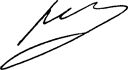 